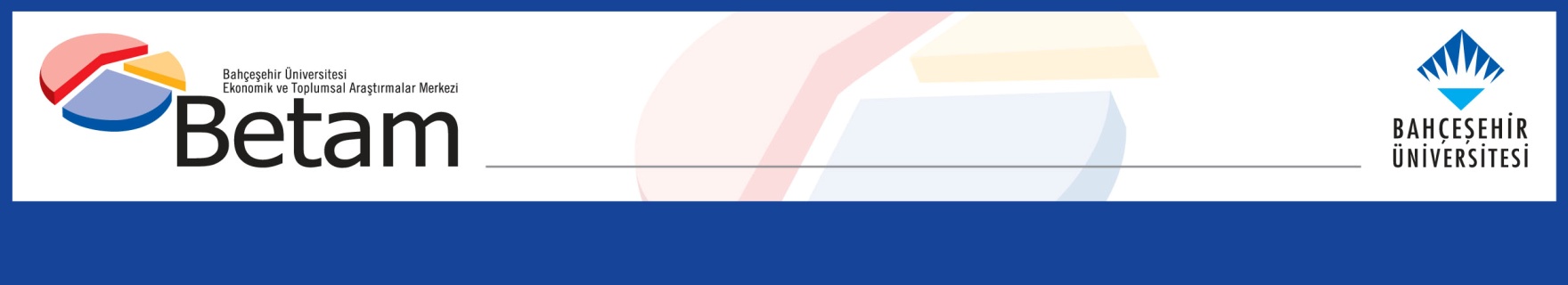 İSTİHDAMDA VE İŞGÜCÜNDE GÜÇLÜ ARTIŞ Seyfettin Gürsel*, Betül Akbulut** Yönetici Özeti İstihdamda 318 binlik artış ile işsiz sayısında 38 binlik azalış işgücünü yaklaşık 280 bin kişi arttırmış, genel işsizlik oranı Haziran’dan Temmuz’a 0,2 puan azalarak yüzde 9,4 olmuştur. Mevsim etkilerinden arındırılmış kadın işsizlik oranı Haziran’dan Temmuz’a istihdamda görülen 188 binlik artış ve işsiz sayısında görülen 13 bin kişilik azalış sonucu 0,3 puanlık azalışla yüzde 12,9’a düşmüştür. Erkek işsizlik oranı ise Temmuz’da istihdamda 130 binlik artış, işsizlikte 25 bin kişilik azalış sonucu 0,2 yüzde puanlık azalışla yüzde 7,6’ya gerilemiştir. Kadın işgücü seviyesi 175 bin artarken erkek işgücü seviyesi 105 bin artmıştır. Bu gelişmeler sonucunda işsizlik oranlarındaki toplumsal cinsiyet farkı Temmuz ayında  5,4 puandan 5,3 puana inmiştir.Şekil 1 : Mevsim etkilerinden arındırılmış işgücü, istihdam ve işsizlik oranıKaynak: TÜİK, Betamİstihdamda artış Mevsim etkilerinden arındırılmış verilere göre istihdam edilenlerin sayısı Haziran’dan Temmuz’a 318 binlik artışla 31 milyon 671 bine yükselmiştir. Temmuz ayında işsiz sayısı ise 38 bin azalarak 3 milyon 291 bine düşmüştür. Bu gelişmenin sonucunda 280 bin artan işgücü 34 milyon 962 bin seviyesindedir (Şekil 1, Tablo 1).  İşsizlik oranı Temmuz ayında 0,2 yüzde puan azalarak 9,4 olmuştur. Bu güçlü artışın Haziranda meydana gelen 353 binlik azalışın ardından geldiği not edilmelidir.Alternatif işsizlik oranlarındaki gelişmeler TÜİK tarafından açıklanan üç alternatif işsizlik oranın nasıl hesaplandığı Kutu 1’de açıklanmaktadır. Alternatif işsizlik oranları, “zamana bağlı eksik istihdam ve işsizlerin bütünleşik oranı” “işsiz ve potansiyel işgücünün bütünleşik oranı” olarak adlandırılmakta ve üçüncü oran, “atıl işgücü oranı” bu iki bütünleşik oranın bileşimi olarak hesaplanmaktadır.   Mevsim etkilerinden arındırılmış verilere göre “Genel işsizlik oranı” temmuz ayında yüzde 9,4 olarak gerçekleşirken potansiyel işgücünü de hesaba katan işsizlik oranı, potansiyel işgücündeki 60 binlik artış sonucu yüzde 17,9’dan yüzde 17,8’e düşmüştür. Zamana bağlı eksik istihdamı hesaba katan işsizlik oranı ise 1,7 yüzde puanlık azalış ile yüzde 14,8’e düşmüştür. Son iki alternatif işsizlik oranın bileşiminden oluşan işsizlik oranı ise 1,5 yüzde puanlık azalışla yüzde 22,7 seviyesine gerilemiştir (Şekil 2, Tablo 2). Şekil 2 : Manşet işsizlik oranı ve Alternatif İşsizlik Oranları (%)Kaynak: TÜİK, BetamKadın istihdamında güçlü artışŞekil 3’te mevsim etkilerinden arındırılmış kadın ve erkek işsizlik oranları verilmektedir. Haziran’dan Temmuz’a kadınlarda istihdam seviyesi 188 bin artarken, işsiz sayısı 13 bin kişi azalmış, neticede işgücü 175 bin artmıştır. Kadın işsizlik oranı da Haziran’dan Temmuz’a 0,3 yüzde puanlık azalışla yüzde 12,9 seviyesine düşmüştür. Haziran’da kadın istihdamı 163 bin azalmış, kadın işsizlik oranı da yüzde 13,0’dan 13,2’ye yükselmişti. Erkek istihdamı ise Temmuz’da 130 bin artarken işsiz sayısı 25 bin azalmış ve erkek işsizlik oranı yüzde 7,6 olarak gerçekleşmiştir. Erkek istihdamında Haziran’da 190 binlik azalış olmuş, işsizlik oranı da 0,1 yüzde puanlık artışla yüzde 7,8 olmuştu.Şekil 3 : Mevsim etkilerinden arındırılmış kadın ve erkek işsizlik oranları (%)Kadın istihdam oranı, istihdamdaki 188 binlik artış sonucu 0,6 yüzde puanlık güçlü bir artışla yüzde 31,5’e yükselirken, erkek istihdam oranı ise yüzde 65,7 olarak gerçekleşmiştir. Şekil 4: Mevsim etkilerinden arındırılmış kadın ve erkek istihdam oranları (%)Kaynak: TÜİK, BetamTablo 1: Mevsim etkilerinden arındırılmış işgücü göstergeleri (bin kişi) *Kaynak: TÜİK, BetamTablo 2 : İşsizlik Ve Alternatif İşsizlik Oranları (%) Ve Seviyeleri (Bin) *Kaynak: TÜİK, BetamTablo 3: Mevsim etkilerinden arındırılmış kadın ve erkek genel işgücü göstergeleri (bin)Kaynak: TÜİK, BetamKutu 1: Alternatif İşsizlik Oranları İle İlgili TanımlarZamana bağlı eksik istihdam: Referans haftasında istihdamda olan, esas işinde ve diğer işinde/işlerinde fiili olarak 40 saatten daha az süre çalışmış olup, daha fazla süre çalışmak istediğini belirten ve mümkün olduğu taktirde daha fazla çalışmaya başlayabilecek olan kişilerdir. Potansiyel işgücü: Referans haftasında ne istihdamda ne de işsiz olan çalışma çağındaki kişilerden; iş arayan fakat kısa süre içerisinde işbaşı yapabilecek durumda olmayanlarla, iş aramadığı halde çalışma isteği olan ve kısa süre içerisinde işbaşı yapabilecek durumda olan kişilerdir.İşsiz: Referans dönemi içinde istihdam halinde olmayan kişilerden iş aramak için son dört hafta içinde aktif iş arama kanallarından en az birini kullanmış ve 2 hafta içinde işbaşı yapabilecek durumda olan kurumsal olmayan çalışma çağındaki tüm kişiler işsiz nüfusa dahildir. 1) İşsizlik Oranı = [İşsiz/İşgücü] * 100      2) Zamana bağlı eksik istihdam ile işsizliğin bütünleşik oranı = [(Zamana bağlı eksik istihdamdaki kişiler + İşsizler) / İşgücü] * 1003) İşsiz ve potansiyel işgücünün bütünleşik oranı =   [(İşsiz + Potansiyel İşgücü) / (İşgücü + Potansiyel İşgücü)] * 100     4) Atıl İşgücü Oranı =   [(Zamana Bağlı Eksik İstihdam  + İşsiz + Potansiyel   İşgücü) / (İşgücü + Potansiyel İşgücü)] * 100İşgücüİstihdamİşsizlikİşsizlik OranıAylık DeğişimlerAylık DeğişimlerAylık DeğişimlerHaziran 2030.60526.4144.19113,7İşgücüİstihdamİşsizlikTemmuz 2030.45926.1324.32714,2-146-282136Ağustos 2030.96526.9584.00712,9506826-320Eylül 2031.09027.1703.92012,6125212-87Ekim 2031.05227.0004.05213,1-38-170132Kasım 2031.06427.0164.04913,01216-3Aralık 2031.00727.1013.90612,6-5785-143Ocak 2131.60227.6473.95512,559554649Şubat 2131.91327.6724.24113,331125286Mart 2132.57928.4004.17912,8666728-62Nisan 2132.63828.2934.34513,359-107166Mayıs 2132.29628.0124.28413,3-342-281-61Haziran 2132.19328.6323.56111,1-103620-723Temmuz 2132.58828.8073.78011,6395175219Ağustos 2132.91528.9883.92711,9327181147Eylül 2133.31529.5603.75511,3400572-172Ekim 2133.27229.6053.66611,0-4345-89Kasım 2133.31729.6083.71011,145344Aralık 2133.74030.0363.70411,0423428-6Ocak 2233.78129.9873.79411,241-4990Şubat 2233.63830.0033.63410,8-14316-160Mart 2233.82630.0783.74811,118875114Nisan 2234.21430.5153.69910,8388437-49Mayıs 2234.60230.8563.74610,838834147Haziran 2234.32930.7623.56810,4-273-94-178Temmuz 2233.94330.4663.47710,2-386-296-91Ağustos 2234.40831.0363.3729,8465570-105Eylül 2234.44030.9773.46310,132-5991Ekim 2234.53331.0343.49910,1935736Kasım 2235.04031.4983.54210,150746443Aralık 2234.94031.3613.57810,2-100-13736Ocak 2335.10331.6863.4179,7163325-161Şubat 2334.85931.3333.52610,1-244-353109Mart 2334.62731.1623.46510,0-232-171-61Nisan 2335.15631.6333.52310,052947158Mayıs 2335.03431.7063.3289,5-12273-195Haziran 2334.68231.3533.3299,6-352-3531Temmuz 2334.96231.6713.2919,4280318-38İşsizlik Oranı (%)İşsiz Sayısı (Bin)Zamana Bağlı Eksik İstihdam Ve İşsizlerin Bütünleşik Oranı (%)Zamana Bağlı Eksik İstihdam Seviyesi (bin)Potansiyel İşgücü Ve İşsizlerin Bütünleşik Oranı (%)Potansiyel İşgücü (bin)Atıl İşgücü Oranı (%)ToplamHaziran 2013,7419117,4113422,7356626,18891Temmuz 2014,2432718,3124722,5326026,18834Ağustos 2012,9400716,9122621,5337625,18609Eylül 2012,6392015,9102321,2339024,18333Ekim 2013,1405217,3132021,8347525,78847Kasım 2013,0404917,0123223,1406626,69347Aralık 2012,6390617,8161323,8455928,310078Ocak 2112,5395520,0236522,8421029,310531Şubat 2113,3424119,7204622,4374728,110034Mart 2112,8417917,9165320,9332525,49157Nisan 2113,3434519,4198721,4335826,99690Mayıs 2113,3428419,3194921,7347927,29712Haziran 2111,1356115,0126819,1319922,78028Temmuz 2111,6378016,0143419,3311023,38324Ağustos 2111,9392715,0101018,9282921,87766Eylül 2111,3375514,9120918,3286621,77830Ekim 2111,0366615,5149118,6309922,78256Kasım 2111,1371015,3138818,2287722,17975Aralık 2111,0370415,2142418,6315922,58288Ocak 2211,2379415,5144218,8314922,78385Şubat 2210,8363414,9137818,2304221,98054Mart 2211,1374815,3142718,4303422,38210Nisan 2210,8369914,3119418,1304521,37937Mayıs 2210,8374615,9175617,6284522,38346Haziran 2210,4356814,0123817,2282220,57628Temmuz 2210,2347715,3171618,1325622,78449Ağustos 229,8337213,5127316,5276119,97406Eylül 2210,1346313,9132416,7274720,27534Ekim 2210,1349914,2140516,6267820,37582Kasım 2210,1354214,2143416,9286420,77839Aralık 2210,2357814,8159317,1289121,48062Ocak 239,7341715,3195416,8298121,98352Şubat 2310,1352616,1208617,9330523,48918Mart 2310,0346515,0172917,4309922,08293Nisan 2310,0352316,9241817,4314123,79082Mayıs 239,5332815,8220716,7302822,58564Haziran 239,6332916,5239417,9350724,29229Temmuz 239,4329114,8188317,8356722,78742Toplam İşgücü, KadınToplam İstihdam, KadınToplam İşsiz, KadınToplam İşgücü, ErkekToplam İstihdam, ErkekToplam İşsiz, ErkekKadın İşgücü / 15+Kadın İstihdam / 15+Erkek İşgücü / 15+Erkek İstihdam / 15+Temmuz 209.8508.3061.54320.60917.8262.78331,126,266,557,5Ağustos 209.9128.4511.46121.05318.5072.54631,326,767,859,6Eylül 209.8068.3831.42321.28418.7872.49730,926,468,460,4Ekim 209.6848.2271.45621.36818.7722.59630,525,968,660,3Kasım 209.5548.1521.40121.51118.8632.64730,025,668,960,4Aralık 209.7128.3571.35621.29518.7442.55030,526,268,159,9Ocak 2110.0458.6031.44221.55619.0442.51331,527,068,860,8Şubat 2110.2818.7021.58021.63218.9702.66132,227,269,060,5Mart 2110.1818.5601.62122.39819.8402.55831,826,771,363,2Nisan 2110.4898.8841.60422.14919.4082.74132,727,770,561,7Mayıs 2110.1568.5911.56522.14019.4212.71931,626,870,361,7Haziran 2110.2978.8371.46021.89619.7952.10132,027,569,562,8Temmuz 2110.7819.2371.54421.80719.5702.23733,528,769,162,0Ağustos 2110.7029.0991.60222.21419.8892.32433,228,270,363,0Eylül 2110.9439.3641.57922.37220.1962.17633,929,070,763,8Ekim 2110.9629.4391.52322.31020.1662.14433,929,270,463,7Kasım 2110.9089.3191.58922.41020.2892.12133,728,870,764,0Aralık 2111.1179.6181.50022.62320.4182.20434,329,771,364,3Ocak 2211.1669.6541.51222.61520.3332.28234,429,771,164,0Şubat 2211.1169.5961.52022.52220.4072.11434,229,570,864,1Mart 2210.9439.4231.52122.88320.6562.22733,629,071,864,8Nisan 2211.3309.7521.57722.88420.7632.12134,829,971,765,1Mayıs 2211.5439.9621.58123.05820.8942.16535,430,572,265,4Haziran 2211.4879.9051.58322.84220.8571.98535,230,371,465,2Temmuz 2211.3079.7991.50822.63720.6671.97034,630,070,764,5Ağustos 2211.52910.0681.46122.87920.9681.91135,230,871,465,4Eylül 2211.55110.0661.48422.88920.9111.97935,330,771,365,1Ekim 2211.62610.0751.55122.90720.9591.94835,430,771,365,2Kasım 2211.95210.4061.54623.08821.0911.99636,431,771,765,5Aralık 2211.89010.1971.69323.05021.1651.88636,231,071,565,7Ocak 2311.82810.2201.60823.27521.4661.80935,931,172,266,5Şubat 2311.88110.3571.52422.97820.9762.00236,131,471,265,0Mart 2311.5819.9811.60023.04621.1801.86535,130,371,365,6Nisan 2311.97610.3031.67323.18021.3301.85036,331,271,766,0Mayıs 2311.92110.3721.54923.11321.3341.77936,131,471,566,0Haziran 2311.75910.2091.55022.92321.1441.77935,630,970,865,3Temmuz 2311.93410.3971.53723.02821.2741.75436,131,571,165,7